Say Hello to Our Team.  We are here to help!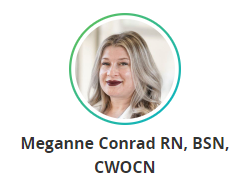 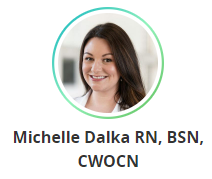 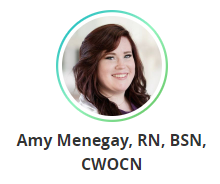 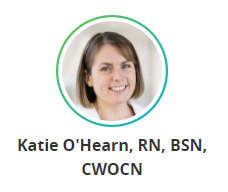 Keeping connected:Check the Roswell Park Ostomy Support Group Website, 1st Floor Cafeteria Billboard, your e-mail, and/or the Ground Floor Billboard by the main elevators for updates through the year.Attendance:Don’t forget to sign in and provide your e-mail if you haven’t already.New FlyersPlease pick up a new Flyer for updated dates and location!Say Hello to Our Team.  We are here to help!Keeping connected:Check the Roswell Park Ostomy Support Group Website, 1st Floor Cafeteria Billboard, your e-mail, and/or the Ground Floor Billboard by the main elevators for updates through the year.Attendance:Don’t forget to sign in and provide your e-mail if you haven’t already.New FlyersPlease pick up a new Flyer for updated dates and location!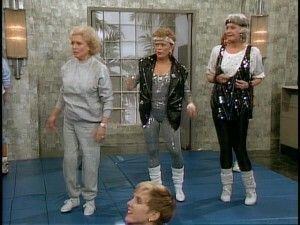 Say Hello to Our Team.  We are here to help!Keeping connected:Check the Roswell Park Ostomy Support Group Website, 1st Floor Cafeteria Billboard, your e-mail, and/or the Ground Floor Billboard by the main elevators for updates through the year.Attendance:Don’t forget to sign in and provide your e-mail if you haven’t already.New FlyersPlease pick up a new Flyer for updated dates and location!Say Hello to Our Team.  We are here to help!Keeping connected:Check the Roswell Park Ostomy Support Group Website, 1st Floor Cafeteria Billboard, your e-mail, and/or the Ground Floor Billboard by the main elevators for updates through the year.Attendance:Don’t forget to sign in and provide your e-mail if you haven’t already.New FlyersPlease pick up a new Flyer for updated dates and location!Say Hello to Our Team.  We are here to help!Keeping connected:Check the Roswell Park Ostomy Support Group Website, 1st Floor Cafeteria Billboard, your e-mail, and/or the Ground Floor Billboard by the main elevators for updates through the year.Attendance:Don’t forget to sign in and provide your e-mail if you haven’t already.New FlyersPlease pick up a new Flyer for updated dates and location!Say Hello to Our Team.  We are here to help!Keeping connected:Check the Roswell Park Ostomy Support Group Website, 1st Floor Cafeteria Billboard, your e-mail, and/or the Ground Floor Billboard by the main elevators for updates through the year.Attendance:Don’t forget to sign in and provide your e-mail if you haven’t already.New FlyersPlease pick up a new Flyer for updated dates and location!Spring has sprung!  With fresh air, warmer temperatures, and more sunshine comes the need for gardening, lawncare, and some therapeutic walks to take in season, just to name a few.  Roswell’s Physical Therapy Team is a perfect resource for keeping your core strength a priority so you can enjoy the things that matter most to you.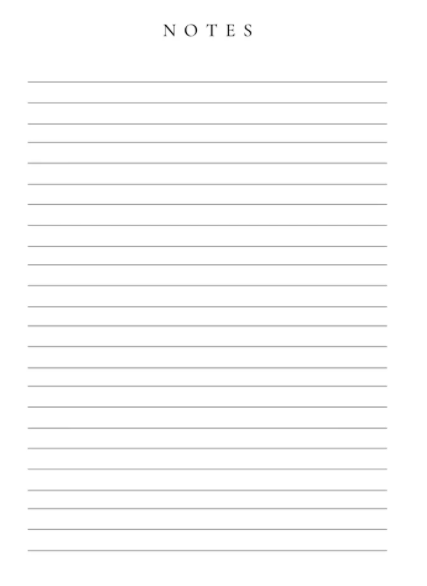 Spring has sprung!  With fresh air, warmer temperatures, and more sunshine comes the need for gardening, lawncare, and some therapeutic walks to take in season, just to name a few.  Roswell’s Physical Therapy Team is a perfect resource for keeping your core strength a priority so you can enjoy the things that matter most to you.Spring has sprung!  With fresh air, warmer temperatures, and more sunshine comes the need for gardening, lawncare, and some therapeutic walks to take in season, just to name a few.  Roswell’s Physical Therapy Team is a perfect resource for keeping your core strength a priority so you can enjoy the things that matter most to you.